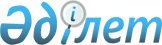 Об утверждении решения тендерной комиссии по выбору проекта для реконструкции Дворца Целинников и центральной площади в городе АкмолеПостановление Правительства Республики Казахстан от 7 января 1997 г. N 15



          Во исполнение поручения Президента Республики Казахстан от
24 сентября 1996 года Правительство Республики Казахстан постановляет:




          1. Одобрить решение тендерной комиссии, определившей фирму
"Техноарт" (Чехия) победителем тендера по реконструкции здания
Дворца Целинников и центральной площади в городе Акмоле.




          2. Согласиться с предложением Управления Делами Президента
Республики Казахстан по возложению на него функций заказчика работ
по реконструкции здания Дворца Целинников и центральной площади в
г. Акмоле.




          3. Определить Министерство культуры Республики Казахстан
консультантом при проведении контроля за соблюдением требований,
предъявляемых к архитектурно-планировочным решениям, техническому
оснащению и художественно-декоративному оформлению интерьера Дворца




Целинников.
     4. Рекомендовать управлению Делами Президента Республики
Казахстан в недельный срок в установленном порядке заключить с
фирмой "Техноарт" контракт на реконструкцию указанных объектов.
     5. Установить, что финансирование работ по данному контракту
осуществляется за счет средств республиканского внебюджетного фонда
"Новая столица".

     Первый заместитель
      Премьер-Министра
    Республики Казахстан

      
      


					© 2012. РГП на ПХВ «Институт законодательства и правовой информации Республики Казахстан» Министерства юстиции Республики Казахстан
				